Дополнительная профессиональная программа повышения квалификации «Современные технологии при проведении электромонтажных работ (с учетом стандарта Ворлдскиллс по компетенции «Электромонтаж»)» г. Город, 20__ годДополнительная профессиональная программа повышения квалификации «Современные технологии при проведении электромонтажных работ (с учетом стандарта Ворлдскиллс по компетенции «Электромонтаж»)»Цели реализации программыДополнительная профессиональная программа повышения квалификации направлена на совершенствование и (или) получение новой компетенции, необходимой для профессиональной деятельности, и (или) повышение профессионального уровня в рамках имеющейся квалификации, с учетом спецификации стандарта Ворлдскиллс по компетенции «Электромонтаж».Требования к результатам обучения. Планируемые результаты обученияХарактеристика нового вида профессиональной деятельности, трудовых функций и (или) уровней квалификацииДополнительная профессиональная программа повышения квалификации направлена на совершенствование и (или) формирование у слушателей новой компетенции с учетом спецификации стандартов Ворлдскиллс по компетенции «Электромонтаж»Программа разработана в соответствии с:- спецификацией стандартов Ворлдскиллс по компетенции «Электромонтаж»;- профессиональным стандартом «Электромонтажник домовых электрических систем и оборудования» (утвержден приказом Министерства труда и социальной защиты Российской Федерации от 23.11.2020 N 820н);-  профессиональным стандартом 16.108 "Электромонтажник" (утвержден приказом Министерства труда и социальной защиты Российской Федерации от 06.10.2021 N 682н).К освоению программы допускаются лица, имеющие или получающие среднее профессиональное и (или) высшее образование. Медицинские ограничения регламентированы Перечнем медицинских противопоказаний Минздрава России.Требования к результатам освоения программыВ результате освоения программы профессионального обучения у слушателя должны быть сформированы компетенции, в соответствии с разделом 2.1. программы.В результате освоения программы слушатель должензнать:спецификацию стандарта Ворлдскиллс по компетенции «Электромонтаж»;требования охраны труда и техники безопасности;опасность поражения электрическим током;основные принципы безопасной работы с электроустановками; основы планирования рабочего процесса; новые технологии в электромонтаже; условные изображения на чертежах и схемах;методики проведения испытаний;инструменты и оборудование для проведения электромонтажных работ;виды проводов и кабелей и способы их монтажа;основы электротехники;аппараты защиты и их характеристики;типы щитов;различные кабеленесущие системы;виды программируемых реле;основные виды неисправностей в распределительных щитах;эксплуатационную документацию при обслуживании электроустановок;системы автоматического управления, основы программирования;уметь: организовывать рабочее место для максимально эффективной работы; правильно выбирать, применять, очищать и хранить все инструменты, материалы и оборудование безопасным способом; читать, понимать схемы, чертежи и документацию, планировать монтажные работы, используя предоставленные чертежи и документацию;осуществлять визуальный осмотр, поиск неисправностей;понимать диапазон использования различных видов электропроводок и кабеленесущих систем, электрических систем освещения, контрольно-регулирующие приборы; коммутировать проводники внутри щитов и боксов в соответствии с электрическими схемами, подключать оборудование в соответствие с инструкциями согласно действующих стандартов и правил, и инструкций изготовителя;монтировать провода и кабели;пользоваться приборами для проверки электрических величин;подключать приборы учета электрической энергии;подключать элементы управления и нагрузки; пользоваться ручным и электрифицированным инструментом;настраивать и программировать различные технологические процессы с применением программируемых логических реле.Содержание программыКатегория слушателей: лица, имеющие или получающие среднее профессиональное и (или) высшее образование.Трудоемкость обучения: 72 академических часа.Форма обучения: очная.Учебный план Учебно-тематический план Учебная программаМодуль 1. Стандарты Ворлдскиллс и спецификация стандартов Ворлдскиллс по компетенции «Электромонтаж». Разделы спецификации.Тема 1.1. Актуальное техническое описание по компетенции. Спецификация стандарта Ворлдскиллс по компетенции.Лекция. Вопросы, выносимые на занятия. Общий обзор ТО компетенции, схема оценки, измеримая и судейская оценка, материалы и оборудование, разделы спецификации.Модуль 2. Актуальные требования рынка труда, современные технологии в профессиональной сфереТема 2.1 Региональные меры содействия занятости в том числе поиска работы, осуществления индивидуальной предпринимательской деятельности, работы в качестве самозанятого»Тема 2.2 Актуальная ситуация на региональном рынке трудаМодуль 3. Общие вопросы по работе в статусе самозанятогоТема 3.1 Регистрация в качестве самозанятогоТема 3.2 Налог на профессиональный доход – особый режим налогообложения для самозанятых гражданТема 3.3 Работа в качестве самозанятогоМодуль 4. Требования охраны труда и техники безопасности.Тема 4.1. Основы безопасной работы с электроустановками. Средства индивидуальные защиты. Опасные факторы при проведении электромонтажных работ.Лекция. Вопросы, выносимые на занятия. Действие электрического тока на человека. Пути тока через организм. Последствия воздействия тока на организм человека. Основные и дополнительные средства защиты их применение и испытания. Опасные и вредные факторы при выполнении заданий программы.Модуль 5. Практическое занятие на определение стартового уровня владения компетенциейПрактическое занятие. Коммутация распределительных коробок с использованием шаблонов.План проведения занятия: На предложенном бумажном шаблоне (Приложение 3) необходимо провести коммутацию распределительных коробок в соответствии с принципиальной схемой.Модуль 6. Коммутация распределительных коробок.Тема 6.1. Подготовка рабочего места, инструменты для зачистки проводов и кабелей, способы соединения проводников.Лекция. Вопросы, выносимые на занятия. Демонстрация инструментов и соединительных клемм, с которыми предстоит работать слушателям.Тема 6.2. Коммутация распределительных коробок согласно принципиальной схемы.Лекция. Вопросы, выносимые на занятия.  Ознакомление с принципиальной схемой. Мастер класс по коммутации.Тема 6.3. Коммутация распределительных коробок с использованием шаблонов на бумажном носителе.Практическое занятие. Коммутация распределительных коробок с использованием бумажных шаблонов. (Примеры шаблонов и стендов в Приложении 1)План проведения занятия. Коммутация распределительных коробок на бумажном шаблоне по принципиальной схеме. Тема 6.4. Коммутация распределительных коробок с использованием стендов.Практическое занятие. Коммутация распределительных коробок с использованием стендов.План проведения занятия. Подготовка инструментов. Коммутация распределительных коробок согласно принципиальной схемы.Промежуточный контроль. Зачет по модулю.Модуль 7. Коммутация этажного распределительного щита.Тема 7.1. Подготовка рабочего места и инструментов, распределение модульного оборудования внутри щита, выбор аппаратов защиты согласно однолинейной схемы.Лекция. Вопросы, выносимые на занятия. Определение мест расположения электрооборудования. Определение номиналов автоматических выключателей с учетом предполагаемой нагрузки. Подготовка рабочего места и инструмента. Выбор проводников.Тема 7.2. Коммутация этажного щита согласно однолинейной схемы с использованием шаблона на бумажном носителе.Практическое занятие. Коммутация этажного щита по однолинейной схеме с использованием шаблона. (Примеры шаблонов и стендов в Приложении 1)План проведения занятия. Коммутация этажного щита по однолинейной схеме с использованием шаблона. Тема 7.3. Коммутация этажного щита с использованием стенда.Практическое занятие. Коммутация этажного щита с использованием стенда.План проведения занятия. Подготовка рабочего места, инструментов и материалов. Коммутация этажного щита  с использованием стенда.Промежуточный контроль. Зачет по модулю.Модуль 8. Поиск неисправностей.Тема 8.1. Подготовка рабочего места и инструментов, выбор аппаратов защиты согласно однолинейной схемы.Лекция. Вопросы, выносимые на занятия. Подготовка рабочего места. Подбор необходимых инструментов. Выбор предохранителей по номинальным токам с учетом сечений отходящих линий. Подготовка предохранителей к установке. Тема 8.2. Виды дефектов и неисправностей, требования нормативной документации по ремонту и обслуживанию силовых распределительных щитов.Лекция. Вопросы, выносимые на занятия. Проведение визуального осмотра электроустановки (надежность контактов, наличие схем, знаки безопасности, заземление корпуса, двери, кабельный журнал, кабельные бирки).Тема 8.3. Выбор и установка аппаратов защиты с учетом сечения проводника и требованиям нормативной документации по длительно допустимым токам, поиск неисправностей и несоответствий.Практическое занятие. Выбор и установка аппаратов защиты с учетом сечения проводника и требованиям нормативной документации по длительно допустимым токам. Поиск неисправностей и несоответствий.План проведения занятия. Подготовка инструментов. Визуальный осмотр. Поиск неисправностей и несоответствий. Определение номинальных значений, проверка и установка предохранителей.Промежуточный контроль. Зачет по модулю.Модуль 9. Современные технологии в профессиональной сфере.Тема 9.1. Современное оборудование, материалы и инструменты для проведения электромонтажных работ»Лекция. Вопросы, выносимые на занятия. Обзор различных кабеленесущих систем, способы монтажа, организация поворотов, опусков, стыковок. Обзор инструментов для разрезки, зачистки, опрессовки проводов и кабелей. Датчики движения, звука, освещенности. Переключатели, импульсные реле.Тема 9.2. Технология коммутации щитов управления с использованием программируемых логических реле.Лекция. Вопросы, выносимые на занятия. Принципы построения сетей с использованием программируемых логических реле. Преимущества и недостатки. Гибкость настройки. Возможность оперативного изменения параметров. Пример использования современных технологий: «Принципиальная схема реверсивного пуска двигателя с применением программируемого логического реле».Промежуточный контроль. Зачет по модулю.Модуль 10. Программирование логического реле.Тема 10.1. Программное обеспечение для разработки и отладки прикладных программ с использованием графического языка диаграмм функциональных блоков FBD.Лекция. Вопросы, выносимые на занятия. Установка прикладной программы на компьютер. Обзор интерфейса. Открытие и сохранение программы. Режим симулятора. Подключение компьютера к программируемому логическому реле. Тема 10.2. Обзор основных блоков и их применение в прикладной программе. Лекция. Вопросы, выносимые на занятия. Основные используемые блоки. Свойства блоков. Соединение блоков. Функции блоков. Связки блоков. Тема 10.3. Программирование простых алгоритмов с использованием интерактивных стендов.Практическое занятие. Программирование алгоритмов с использованием интерактивных стендов.План проведения занятия. Создание прикладных программ по заданным алгоритмам. Отладка программ. Загрузка и проверка программ на интерактивном стенде. Мастер класс «Пошаговое созданию прикладной программы по заданному алгоритму»Промежуточный контроль. Зачет по модулю.Модуль 11. Монтаж, коммутация и программирование щита управления двигателем с использованием программируемого логического реле.Тема 11.1. Технология коммутации щита управления двигателем с использованием программируемого логического реле согласно принципиальной схемы.Лекция. Вопросы, выносимые на занятия. Мастер класс по коммутации щита управления двигателем.Тема 11.2. Коммутация щита управления двигателем с использованием шаблонов на бумажном носителе.Практическое занятие. Коммутация щита управления двигателем с использованием шаблонов на бумажном носителе. (Примеры шаблонов и стендов в Приложении 1)План проведения занятия. Коммутация щита управления двигателем по принципиальной схеме с использованием шаблонов.Тема 11.3. Подготовка рабочего места, инструментов, материалов, оборудования.Практическое занятие. Подготовка рабочего места, инструментов, материалов, оборудования. План проведения занятия. Определение необходимого инструмента и материалов и их расположение на рабочем месте. Определение мест размещения оборудования.Тема 11.4. Размещение оборудования в щите управления двигателем.Практическое занятие. Размещение оборудования в щите управления двигателем.План проведения занятия. Определение оптимальных мест расположения модульного оборудования и его расстановка в щите.Тема 11.5. Выбор проводников и коммутация щита управления двигателемПрактическое занятие. Выбор проводников и коммутация щита управления двигателем.План проведения занятия. Определение типа и сечения проводников цепей управления и нагрузки.Тема 11.6. Программирование щита управления двигателем. Загрузка программы, проверка корректности работы.Промежуточный контроль. Зачет по модулю.Практическое занятие. Программирование щита управления двигателем. Загрузка программы, проверка корректности работы.План проведения занятия. Подача напряжения на щит. Подключение ПК к ПЛР. Создание программы согласно алгоритма. Загрузка программы. Проверка работоспособности.     Календарный учебный график (порядок освоения модулей)Организационно-педагогические условия реализации программыМатериально-технические условия реализации программыМатериально-техническое оснащение рабочих мест преподавателя программы и слушателя программы отражено в приложении к программе.Учебно-методическое обеспечение программытехническое описание компетенции;печатные раздаточные материалы для слушателей; учебные пособия, изданных по отдельным разделам программы; профильная литература;отраслевые и другие нормативные документы;электронные ресурсы и т.д.официальный сайт оператора международного некоммерческого движения WorldSkills International – Агентство развития профессионального мастерства – (Электронный ресурс). Режим доступа: https://worldskills.ru.Кадровые условия реализации программыКоличество педагогических работников, привлеченных для реализации программы ___чел. Из них:сертифицированных экспертов Ворлдскиллс по соответствующей компетенции __ чел.;сертифицированных экспертов-мастеров Ворлдскиллс по соответствующей компетенции __ чел.;экспертов с правом проведения чемпионата по стандартам Ворлдскиллс по соответствующей компетенции ___чел.Ведущий преподаватель программы – эксперт Ворлдскиллс со статусом сертифицированного эксперта Ворлдскиллс, или сертифицированного эксперта-мастера Ворлдскиллс, или эксперта чемпионата по стандартам Ворлдскиллс, имеющего опыт проведения или оценки чемпионата или демонстрационного экзамена, или эксперта чемпионата по стандартам Ворлдскиллс, который прошел программу повышения квалификации «Ворлдскиллс-мастер» по соответствующей компетенции. Ведущий преподаватель программы принимает участие в реализации всех модулей и занятий программы.К отдельным темам и занятиям по программе могут быть привлечены дополнительные преподаватели. Данные педагогических работников, привлеченных для реализации программыОценка качества освоения программыПромежуточная аттестация по программе предназначена для оценки освоения слушателем модулей (разделов, дисциплин) программы и проводится в виде зачетов и (или) экзаменов. По результатам любого из видов промежуточных испытаний, выставляются отметки по двухбалльной («удовлетворительно» («зачтено»), «неудовлетворительно» («не зачтено») или четырехбалльной системе («отлично», «хорошо», «удовлетворительно», «неудовлетворительно»).Итоговая аттестация проводится в форме ____________________.Составители программыРазработано Академией Ворлдскиллс Россия совместно с сертифицированными (корневыми) экспертами Ворлдскиллс Россия и организациями, осуществляющими образовательную деятельность.Приложение к дополнительной профессиональной
 программе повышения квалификации 
«Современные технологии при проведении электромонтажных работ (с учетом стандарта Ворлдскиллс по компетенции «Электромонтаж»)» Материально-техническое оснащение рабочих мест преподавателя программы и слушателя программы Материально-техническое оснащение рабочего места преподавателя программы:Материально-техническое оснащение рабочего места слушателя программы:Приложение 2 Дополнительной профессиональной программе повышения квалификации «Современные технологии при проведении электромонтажных работ (с учетом стандарта Ворлдскиллс по компетенции «Электромонтаж»)»Приложение 3 Дополнительной профессиональной программе повышения квалификации «Современные технологии при проведении электромонтажных работ (с учетом стандарта Ворлдскиллс по компетенции «Электромонтаж»)»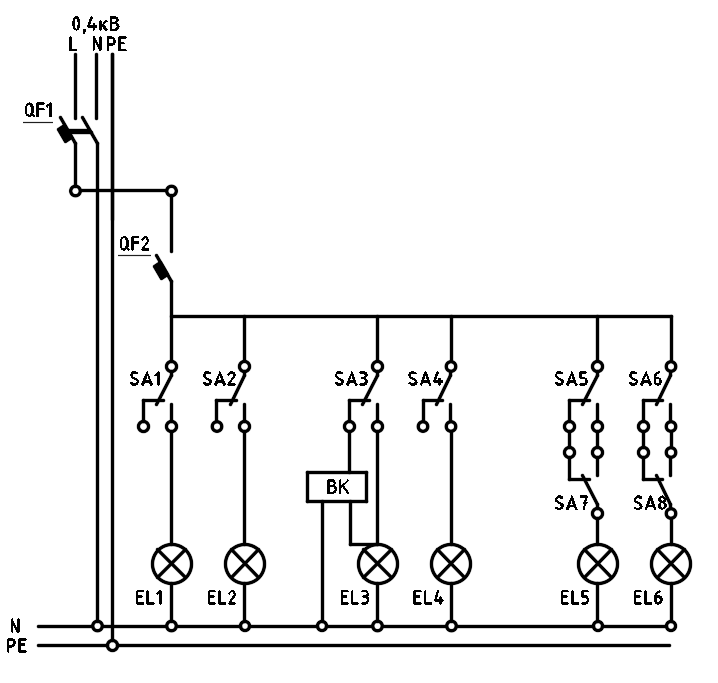 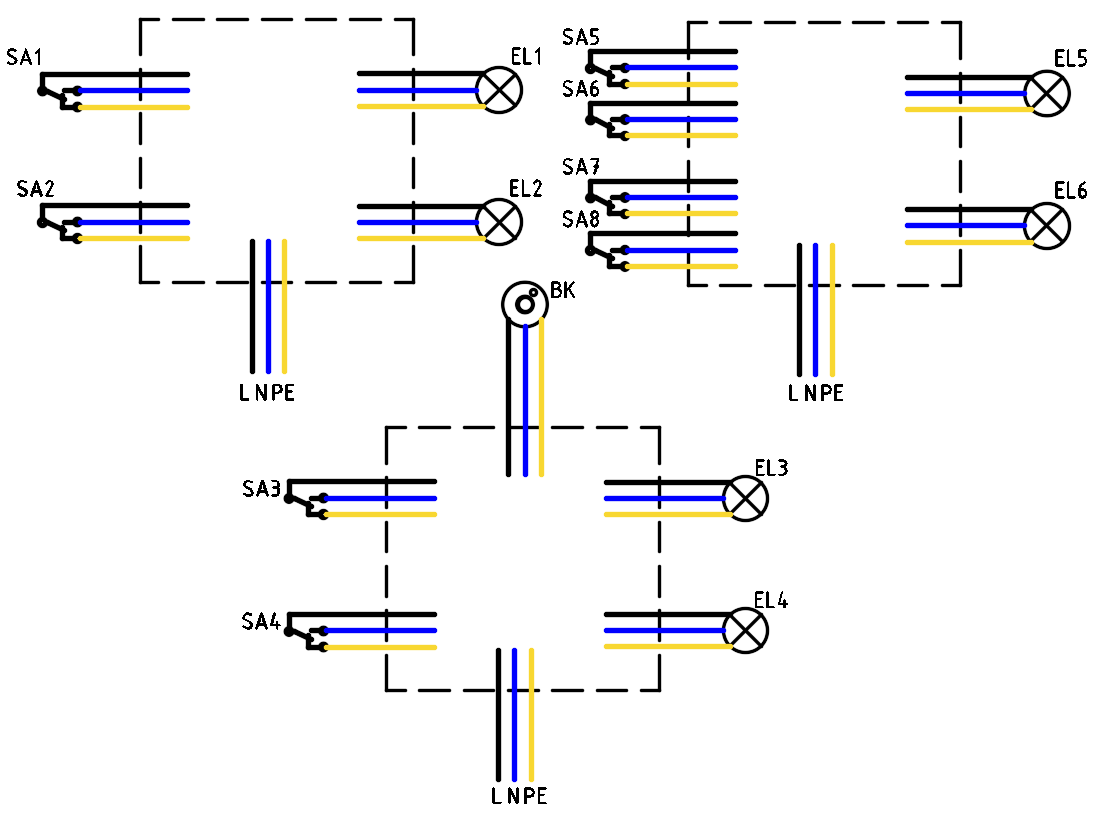 СОГЛАСОВАНОУТВЕРЖДАЮАвтономная некоммерческая организация «Агентство развития профессионального мастерства (Ворлдскиллс Россия)» Должность руководителя образовательной организации  ______________И.О. Фамилия«___» ____________ 20__г.№ п/п     Содержание совершенствуемой или вновь формируемой компетенции1Коммутация распределительных коробок2Коммутация этажного распределительного щита3Коммутация НКУ с использованием программируемых логических реле№Наименование модулейВсего, час.В том числеВ том числеВ том числеФорма контроля№Наименование модулейВсего, час.лекциипрактич. и лаборатор.  занятияпромеж. и итог.контрольФорма контроля12345671Модуль 1. Ознакомление с WSI и Ворлдскиллс Россия. Стандарт компетенции WSSS «Электромонтаж»112Модуль 2. Актуальные требования рынка труда, современные технологии в профессиональной сфере223Модуль 3. Общие вопросы по работе в статусе самозанятого224Модуль 4. Требования охраны труда и техники безопасности.211зачет5Модуль 5. Практическое занятие на определение стартового уровня владения компетенцией2116Модуль 6. Коммутация распределительных коробок8251зачет7Модуль 7. Коммутация этажного распределительного щита7151зачет8Модуль 8. Поиск неисправностей5221зачет9Модуль 9. Современные технологии в профессиональной сфере.541зачет10Модуль 10. Основы программирования логического реле193151зачет11Модуль 11. Монтаж, коммутация и программирование щита управления двигателем с использованием программируемого логического реле131111зачет12Квалификационный экзамен66ИТОГО:72203913№Наименование модулейВсего, час.В том числеВ том числеВ том числеФорма контроля№Наименование модулейВсего, час.лекциипрактич. и лаборатор.  занятияпромеж. и итог.контрольФорма контроля12345671Модуль 1. Ознакомление с WSI и Ворлдскиллс Россия. Стандарт компетенции WSSS «Электромонтаж»111.1Техническое описание компетенции «Электромонтаж». Разделы WSSS.112Модуль 2. Актуальные требования рынка труда, современные технологии в профессиональной сфере222.1Региональные меры содействия занятости в том числе поиска работы, осуществления индивидуальной предпринимательской деятельности, работы в качестве самозанятого112.2Актуальная ситуация на региональном рынке труда113Модуль 3. Общие вопросы по работе в статусе самозанятого223.1Регистрация в качестве самозанятого0,50,53.2Налог на профессиональный доход – особый режим налогообложения для самозанятых граждан0,50,53.3Работа в качестве самозанятого114Модуль 4. Требования охраны труда и техники безопасности.211зачет4.1Основы безопасной работы с электроустановками. Средства индивидуальные защиты. Опасные факторы при проведении электромонтажных работ.114.2Промежуточный контроль115Модуль 5. Практическое занятие на определение стартового уровня владения компетенцией2115.1Коммутация распределительных коробок с использованием шаблонов.2116Модуль 6. Коммутация распределительных коробок8251зачет6.1Подготовка рабочего места, инструменты для зачистки проводов и кабелей, способы соединения проводников116.2Коммутация распределительных коробок  согласно принципиальной схемы116.3Коммутация распределительных коробок с использованием шаблонов на бумажном носителе226.4Коммутация распределительных коробок с использованием стендов336.5Промежуточный контроль117Модуль 7. Коммутация этажного распределительного щита7151зачет7.1Подготовка рабочего места и инструментов, распределение модульного оборудования внутри щита, выбор аппаратов защиты согласно однолинейной схемы117.2Коммутация этажного щита  согласно однолинейной схемы с использованием шаблона на бумажном носителе117.3Коммутация этажного щита с использованием стенда447.4Промежуточный контроль118Модуль 8. Поиск неисправностей5221зачет8.1Подготовка рабочего места и инструментов, выбор аппаратов защиты согласно однолинейной схемы118.2Виды дефектов и неисправностей, требования нормативной документации по ремонту и обслуживанию силовых распределительных щитов118.3Выбор и установка аппаратов защиты с учетом сечения проводника и требованиям нормативной документации по длительно допустимым токам, поиск неисправностей и несоответствий228.4Промежуточный контроль119Модуль 9. Современные технологии в профессиональной сфере.541зачет9.1Технология коммутации щитов управления с использованием программируемых логических реле339.2Современное оборудование, материалы и инструменты для проведения электромонтажных работ.119.3Промежуточный контроль1110Модуль 10. Основы программирования логического реле193151зачет10.1Программное обеспечение для разработки и отладки прикладных программ с использованием графического языка диаграмм функциональных блоков  FBD 1110.2Обзор основных блоков и их применение в прикладной программе  2210.3Программирование простых алгоритмов с использованием интерактивных стендов151510.4Промежуточный контроль1111Модуль 11. Монтаж, коммутация и программирование щита управления двигателем с использованием программируемого логического реле131111зачет11.1Технология коммутации щита управления двигателем с использованием программируемого логического реле согласно принципиальной схемы1111.2Коммутация щита управления двигателем с использованием шаблонов на бумажном носителе1111.3Подготовка рабочего места, инструментов, материалов, оборудования 1111.4Размещение оборудования в щите управления двигателем.1111.5Выбор проводников и коммутация щита управления двигателем3311.6Программирование щита управления двигателем. Загрузка программы, проверка корректности работы5511.7Промежуточный контроль1112Квалификационный экзамен6611.1Практическая квалификационная работа66ИТОГО:72203913Период обучения 
(недели)*Наименование модуля1 неделяМодуль 1. Название2 неделя Итоговая аттестация*-Точный порядок реализации модулей (дисциплин) обучения определяется в расписании занятий.*-Точный порядок реализации модулей (дисциплин) обучения определяется в расписании занятий.№ п/пФИОСтатус в экспертном сообществе Ворлдскиллс с указанием компетенцииДолжность, наименование организацииВедущий преподаватель программыВедущий преподаватель программыВедущий преподаватель программыВедущий преподаватель программыПреподаватели, участвующие в реализации программыПреподаватели, участвующие в реализации программыПреподаватели, участвующие в реализации программыПреподаватели, участвующие в реализации программыВид занятий НаименованиепомещенияНаименование оборудованияКоличествоТехнические характеристики, другие комментарии (при необходимости)12345Лекции АудиторияПроектор, экран, персональный компьютер1Практические занятия Компьютерный классСтолы, стульяПо количеству слушателейЛабораторные работыЛабораторияОборудование, оснащение рабочих мест, инструменты и расходные материалы – в Приложении 1 По количеству слушателейТестированиеКомпьютерный классСтолы, стульяПо количеству слушателейВид занятий НаименованиепомещенияНаименование оборудованияКоличествоТехнические характеристики, другие комментарии (при необходимости)12345Лекции АудиторияПроектор, экран, персональный компьютер1Практические занятия Компьютерный классСтолы, стульяПо количеству слушателейЛабораторные работыЛабораторияОборудование, оснащение рабочих мест, инструменты и расходные материалы – в Приложении 1По количеству слушателейТестированиеКомпьютерный классСтолы, стульяПо количеству слушателейРабочее местоРабочее местоРабочее местоРабочее местоРабочее местоРабочее место№НаименованиеХарактеристикиКомментарииЕдиница измеренияКол-во на одного чел.1Рабочая поверхность с жестким креплением на стену или рабочая кабинка с характеристаки не менее НЧ РФ2019Размеры: не менее 1500 мм x 1500 мм, толщина листов не менее 18мм, материал фанера или ДСПшт22Общее освещение Г-1 300лк.13Освещение рабочей поверхности Г-1 400лк.14Покрытие пола на посту участникаНе ковролин, должно легко подметаться15Переносная розетка  1Р+РЕ+N 16А  U=230В, с защитой от токов КЗ и перегрузки, 1Р, С25 (проводник не менее 2,5мм2)Общее (вводное) УЗО, 1Р, С40, 300 мАшт16Розетка 2-х местная, с зазем/конт, 16А U=220В, с защитой от токов КЗ, перегрузки, утечки АВДТ, С16, 30мА (проводник 2,5мм2)шт17Верстак ширина от 600 мм, длина от 1400 мм, высота 800-900 ммшт18Ящик для материалов (пластиковый короб)Размер (В,Ш,Д)   от 400x300х500ммшт19Корзина для мусорашт110Диэлектрический коврикне менее 500х500ммшт111Веник и совокшт112Инструментальная тележка трех ярусная открытая шт1ИнструментИнструментИнструментИнструментИнструментИнструмент№НаименованиеХарактеристикиКомментарииЕдиница измеренияКол-во на одного чел.1Пояс для инструментаТип, модель, производитель - на усмотрение организаторов/участникашт12Пассатижи Тип, модель, производитель - на усмотрение организаторов/участникашт13Боковые кусачки Тип, модель, производитель - на усмотрение организаторов/участникашт14Устройство для снятия изоляции 0,2-6ммТип, модель, производитель - на усмотрение организаторов/участникашт15Нож для резки и зачистки кабеля с ручкой, с фиксаторомТип, модель, производитель - на усмотрение организаторов/участникашт16Набор отверток плоских, крестовыхТип, модель, производитель - на усмотрение организаторов/участниканабор17Мультиметр универсальныйТип, модель, производитель - на усмотрение организаторов/участникашт18Ящик для инструментаТип, модель, производитель - на усмотрение организаторов/участникашт19КруглогубцыТип, модель, производитель - на усмотрение организаторов/участникашт110Торцевой ключ и сменные головкиТип, модель, производитель - на усмотрение организаторов/участниканабор111Кисть малярная (для уборки стружки)Тип, модель, производитель - на усмотрение организаторов/участникашт1Расходные материалы и оборудование РКРасходные материалы и оборудование РКРасходные материалы и оборудование РКРасходные материалы и оборудование РКРасходные материалы и оборудование РКРасходные материалы и оборудование РК№НаименованиеХарактеристикиКомментарииЕдиница измеренияКол-во на одного чел.1Труба ПВХ жесткая д20Производитель на усмотрение организаторам.62Крепление д20Производитель на усмотрение организаторашт.553Поворот труба ПВХ 90гр, д20Производитель на усмотрение организаторашт.144Коробка универсальная88х88х44 (для установки выключателей, розеток)Производитель на усмотрение организаторашт.75Розетка с з/к 220В, внутр.уст. 16Австраиваемая в коробку универсальнуюПроизводитель на усмотрение организаторашт.36Переключатель двухклавишный внутр.уст. 10 А, (2х3)=6 контактов!Производитель на усмотрение организаторашт.47Распределительная коробка128х80 мм, 8 вводов с резиновыми сальникамиПроизводитель на усмотрение организаторашт.48Датчик движенияПроизводитель на усмотрение организаторашт19Патрон настенный Е27, мах. 60ВтПроизводитель на усмотрение организаторашт610Лампа накаливанияЕ27, не более 40ВтПроизводитель на усмотрение организаторашт611Кабель ВВГ п 3х2,5Производитель на усмотрение организаторам512Кабель ВВГ п 3х1,5Производитель на усмотрение организаторам1513Клеммные зажимыНа усмотрение экспертов региона (винтовые, пружинные, 2-4-6 местные и т.п.)Производитель на усмотрение организаторашт3014Саморезы универсальные 3,5х30Производитель на усмотрение организаторашт.120Расходные материалы и оборудование ЭЩРасходные материалы и оборудование ЭЩРасходные материалы и оборудование ЭЩРасходные материалы и оборудование ЭЩРасходные материалы и оборудование ЭЩРасходные материалы и оборудование ЭЩ№НаименованиеХарактеристикиКомментарииЕдиница измеренияКол-во на одного чел.1Щит этажный без слаботочного отсекаНа два потребителя, металл, дин-рейка, оперативная панель, смотровые окна учета Производитель на усмотрение организаторашт.12Кросс модуль (РЕ, N)На Дин-рейку, 2х7 отверстийПроизводитель на усмотрение организаторашт.23Автоматический выключатель 2Р, 63А 4,5кА х-ка С Производитель на усмотрение организаторашт24Автоматический выключатель 2Р, 50А 4,5кА х-ка С Производитель на усмотрение организаторашт25Автоматический выключатель 2Р, 40А 4,5кА х-ка С Производитель на усмотрение организаторашт26Автоматический выключатель 1Р, 32А 4,5кА х-ка С Производитель на усмотрение организаторашт27Автоматический выключатель 1Р, 25А 4,5кА х-ка С Производитель на усмотрение организаторашт68Автоматический выключатель 1Р, 16А 4,5кА х-ка С Производитель на усмотрение организаторашт69Автоматический выключатель 1Р, 10А 4,5кА х-ка С Производитель на усмотрение организаторашт610Автоматический выключатель 1Р, 6А 4,5кА х-ка С Производитель на усмотрение организаторашт411Автоматический выключатель дифференциального тока16А, 30мА,  6кА х-ка С Производитель на усмотрение организаторашт212Шина соединительная1-фазная, 63АПроизводитель на усмотрение организаторам0,213Ограничитель на DIN-рейку(металл) Производитель на усмотрение организаторашт614Прибор учета ЭЭ1-фазный, прямого включения, 230В,60А, на Дин-рейкуПроизводитель на усмотрение организаторашт215Провод ПВ1 1х2,5 (синий)Производитель на усмотрение организаторам316Провод ПВ1 1х10 (белый)Производитель на усмотрение организаторам517Провод ПВ1 1х10 (синий)Производитель на усмотрение организаторам5ПрограммированиеПрограммированиеПрограммированиеПрограммированиеПрограммированиеПрограммирование№НаименованиеХарактеристикиКомментарииЕдиница измеренияКол-во на одного чел.1Рабочий стол(ШхГхВ) от 1400х600х750По местным условиямшт.12Стул жесткий на вес 100 кгПроизводитель на усмотрение организаторашт.13Компьютер с ПОС ПО для программируемого релешт.14Проверочный стенд в составе:Жесткое основание для установки оборудования модуля (Фанера, ДСП и т.п.)Пример стенда в приложении к экзаменационному заданиюшт.14.1Щит пластиковыйот 12 модулейПроизводитель на усмотрение организаторашт.14.2Автоматический выключатель U=220В, с защитой от токов КЗ, перегрузки, утечки АВДТ, С10, 30мАшт.14.3Программируемое реле(220) 230В/24В, 8 входов, 4 выходаВ зависимости от рабочего напряжения релешт.14.4Блок питания (трансформатор) 230В/12-24Вшт.14.5Кнопка управления 1НО,1НЗ с самовозвратомшт.44.6Выключатель/переключатель1НО с фиксациейшт.44.7Лампа индикаторная230В/12-24ВНа усмотрение экспертовшт.44.8Провод ПВ3 от 1,0 до 1,5 мм²На усмотрение экспертовм154.9Наконечник гильзаот 1,0 до 1,5 мм²Тип, количество на усмотрение экспертовшт.50Поиск неисправностейПоиск неисправностейПоиск неисправностейПоиск неисправностейПоиск неисправностейПоиск неисправностей№НаименованиеХарактеристикиКомментарииЕдиница измеренияКол-во на одного чел.1Силовой распределительный шкафНапольного исполнения, количество отходящих групп - 8, металлТип, производитель на усмотрение организаторашт.12Плавкая вставка 100А, 660ВТип, производитель на усмотрение организаторашт.33Плавкая вставка 80А, 660ВТип, производитель на усмотрение организаторашт.64Плавкая вставка 63А, 660ВТип, производитель на усмотрение организаторашт.65Плавкая вставка 50А, 660ВТип, производитель на усмотрение организаторашт.66Плавкая вставка 40А, 660ВТип, производитель на усмотрение организаторашт.67Плавкая вставка 32А, 660ВТип, производитель на усмотрение организаторашт.68Плавкая вставка 25А, 660ВТип, производитель на усмотрение организаторашт.69Плавкая вставка 16А, 660ВТип, производитель на усмотрение организаторашт.310Кабель ВВГ 5х35Тип, производитель на усмотрение организаторам411Кабель ВВГ 5х25Тип, производитель на усмотрение организаторам412Кабель ВВГ 5х16Тип, производитель на усмотрение организаторам413Кабель ВВГ 5х10Тип, производитель на усмотрение организаторам814Кабель ВВГ 5х6Тип, производитель на усмотрение организаторам815Кабель ВВГ 5х4Тип, производитель на усмотрение организаторам816Кабель ВВГ 5х2,5Тип, производитель на усмотрение организаторам417Наконечник кабельный под опрессовку 35 мм²Тип, производитель на усмотрение организаторашт.518Наконечник кабельный под опрессовку 25 мм²Тип, производитель на усмотрение организаторашт.519Наконечник кабельный под опрессовку 16 мм²Тип, производитель на усмотрение организаторашт.520Наконечник кабельный под опрессовку 10 мм²Тип, производитель на усмотрение организаторашт.1021Наконечник кабельный под опрессовку 6 мм²Тип, производитель на усмотрение организаторашт.1022Наконечник кабельный под опрессовку 4 мм²Тип, производитель на усмотрение организаторашт.1023Наконечник кабельный под опрессовку 2,5 мм²Тип, производитель на усмотрение организаторашт.5